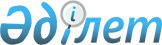 О внесении изменения в решение Созакского районного маслихата от 27 июня 2012 года № 37 "Об утверждении размера и порядка оказания жилищной помощи малообеспеченным семьям (гражданам) по Созакскому району"
					
			Утративший силу
			
			
		
					Решение Созакского районного маслихата Южно-Казахстанской области от 24 июня 2014 года № 188. Зарегистрировано Департаментом юстиции Южно-Казахстанской области 2 июля 2014 года № 2708. Утратило силу решением Созакского районного маслихата Южно-Казахстанской области от 30 июня 2017 года № 90
      Сноска. Утратило силу решением Созакского районного маслихата Южно-Казахстанской области от 30.06.2017 № 90 (вводится в действие по истечении десяти календарных дней после дня его первого официального опубликования).

      Примечание РЦПИ.

      В тексте документа сохранена пунктуация и орфография оригинала. 
      В соответствии с подпунктом 15) пункта 1 статьи 6 Закона Республики Казахстан от 23 января 2001 года "О местном государственном управлении и самоуправлении в Республике Казахстан", Постановлением Правительства Республики Казахстан от 5 марта 2014 года № 185 "Об утверждении стандартов государственных услуг в сфере жилищно-коммунального хозяйства", Созакский районный маслихат РЕШИЛ:
      1. Внести в решение Созакского районного маслихата от 27 июня 2012 года № 37 "Об утверждении размера и порядка оказания жилищной помощи малообеспеченным семьям (гражданам) по Созакскому району" (зарегистрировано в Реестре государственной регистрации нормативных правовых актов за № 14-12-143, опубликовано 25 июля 2012 года в газете "Созақ үні") следующее изменение:
      в размере и порядке оказания жилищной помощи малообеспеченным семьям (гражданам) по Созакскому району, утвержденных указанным решением:
      пункт 7 изложить в следующей редакции:
      "7. Уполномоченный орган в течение десяти календарных дней со дня предоставления необходимых для назначения жилищной помощи документов, принимает решение о назначении или отказе в назначении жилищной помощи, о чем уведомляет заявителя.".
      2. Настоящее решение вводится в действие по истечении десяти календарных дней после дня его первого официального опубликования.
					© 2012. РГП на ПХВ «Институт законодательства и правовой информации Республики Казахстан» Министерства юстиции Республики Казахстан
				
      Председатель очередной

      XХХІІ сессии Созакского

      районного маслихата

М. Турысбеков

      Секретарь Cозакского

      районного маслихата

М. Исаев
